Hur kan vi stärka Europas entreprenörskap?

På höstens första Estrad tar vi oss an de stora frågorna: Hur kan EUs konkurrenskraft stärkas med hjälp av entreprenörskap? Och vad krävs för ett mer produktivt företagande? Föreläsningen genomförs på mässan Ekonomi & Företag i Kista.

25 september är det höstpremiär för ESBRIs föreläsningsserie Estrad. Föreläsare är Niklas Elert och Magnus Henrekson, båda forskare på Institutet för näringslivsforskning (IFN). De kommer att presentera konkreta förslag på hur EU kan reformeras för att höja medborgarnas livskvalitet och samtidigt stärka EUs globala konkurrenskraft. Föreläsningen bygger på boken ”The Entrepreneurial Society: A Reform Strategy for the European Union” (Springer, 2019) som de har skrivit tillsammans med Mark Sanders, Utrecht University.

Genom att rikta medborgarnas kreativitet, talang och resurser mot nya satsningar kan Europa återvända till socialt och ekologiskt hållbar, samt innovationsdriven tillväxt, menar forskarna. De konstaterar också att reformer kan bidra till att vända den populistiska nationalistiska våg som sveper över Europa.

Under föreläsningen fokuserar de på sex områden: rättsstaten och skydd av äganderätt, beskattning, finans- och kapitalmarknader, arbetsmarknader och socialförsäkringssystem, öppna produktmarknader samt mobilisering av humankapital för entreprenörskap.

Föreläsningen genomförs under mässan Ekonomi & Företag. Både föreläsningen och mässan är kostnadsfria. Föreläsarna finns tillgängliga för intervjuer.


Titel: Hur kan vi stärka det europeiska entreprenörskapet?
Tid: Onsdag 25 september 2019, 15.00-16.30, följt av fika
Plats: Ekonomi & Företag, Kistamässan, Arne Beurlings torg 5, Kista

Mer om föreläsningen: www.esbri.se/nastaforelasning
Mer om mässan: https://www.easyfairs.com/sv/ekonomi-foeretag-2019
Kontakt och anmälan: Åse Karlén, ase.karlen@esbri.se, 070-799 46 27


Föreläsningen genomförs av ESBRI. Den ingår i Estrad, en öppen föreläsningsserie där forskare presenterar aktuella resultat för en blandad publik av företagare, studenter, uppfinnare, beslutsfattare och alla andra som intresserar sig för entreprenörskapsfrågor. Kunskapsdelningen och nätverkandet mellan akademiker och praktiker står i fokus. Alla Estradföreläsningar sänds live via Youtube och läggs ut som webb-tv efteråt. På www.esbri.se/webb-tv finns över 100 föreläsningar och en mängd andra filmer.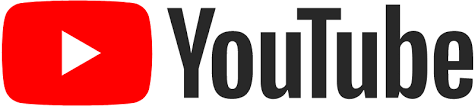 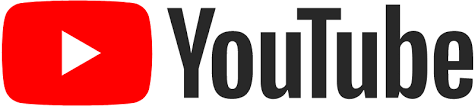 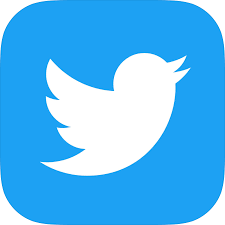 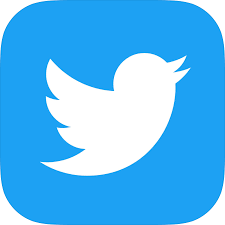 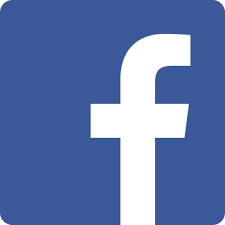 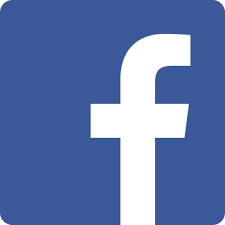 